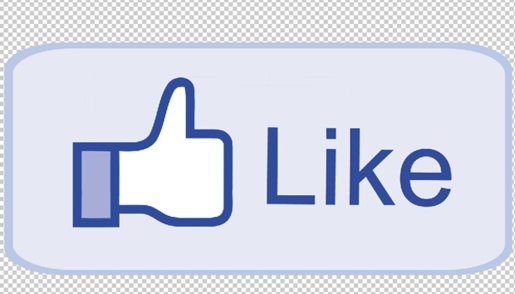 Do you like …… drinking alcohol?… to travel?… reading books?… spiders?… Mexican food?… spring, summer, winter or fall?… to exercise?… to watch dramas on T.V?… this class?